2. pielikumsAugšdaugavas novada2021.gada 30. septembrasaistošajiem noteikumiem Nr. 82. pielikumsAugšdaugavas novada2021.gada 30. septembrasaistošajiem noteikumiem Nr. 82. pielikumsAugšdaugavas novada2021.gada 30. septembrasaistošajiem noteikumiem Nr. 82. pielikumsAugšdaugavas novada2021.gada 30. septembrasaistošajiem noteikumiem Nr. 82. pielikumsAugšdaugavas novada2021.gada 30. septembrasaistošajiem noteikumiem Nr. 82. pielikumsAugšdaugavas novada2021.gada 30. septembrasaistošajiem noteikumiem Nr. 82. pielikumsAugšdaugavas novada2021.gada 30. septembrasaistošajiem noteikumiem Nr. 8Augšdaugavas novada pašvaldības centrālās administrācijasFinanšu pārvaldeiAugšdaugavas novada pašvaldības centrālās administrācijasFinanšu pārvaldeiAugšdaugavas novada pašvaldības centrālās administrācijasFinanšu pārvaldeiAugšdaugavas novada pašvaldības centrālās administrācijasFinanšu pārvaldeiAugšdaugavas novada pašvaldības centrālās administrācijasFinanšu pārvaldeiAugšdaugavas novada pašvaldības centrālās administrācijasFinanšu pārvaldeiAugšdaugavas novada pašvaldības centrālās administrācijasFinanšu pārvaldeiAugšdaugavas novada pašvaldības centrālās administrācijasFinanšu pārvaldeiAugšdaugavas novada pašvaldības centrālās administrācijasFinanšu pārvaldeiAugšdaugavas novada pašvaldības centrālās administrācijasFinanšu pārvaldeiAugšdaugavas novada pašvaldības centrālās administrācijasFinanšu pārvaldeiAugšdaugavas novada pašvaldības centrālās administrācijasFinanšu pārvaldeiNekustamā īpašuma nodokļa maksātāja Vārds Uzvārds/NosaukumsNekustamā īpašuma nodokļa maksātāja Vārds Uzvārds/NosaukumsNekustamā īpašuma nodokļa maksātāja Vārds Uzvārds/NosaukumsNekustamā īpašuma nodokļa maksātāja Vārds Uzvārds/NosaukumsNekustamā īpašuma nodokļa maksātāja Vārds Uzvārds/NosaukumsNekustamā īpašuma nodokļa maksātāja Vārds Uzvārds/NosaukumsNekustamā īpašuma nodokļa maksātāja Vārds Uzvārds/NosaukumsNekustamā īpašuma nodokļa maksātāja Vārds Uzvārds/NosaukumsNekustamā īpašuma nodokļa maksātāja Vārds Uzvārds/NosaukumsNekustamā īpašuma nodokļa maksātāja Vārds Uzvārds/NosaukumsNekustamā īpašuma nodokļa maksātāja Vārds Uzvārds/NosaukumsNekustamā īpašuma nodokļa maksātāja Vārds Uzvārds/NosaukumsPersonas kods/Reģistrācijas Nr.Personas kods/Reģistrācijas Nr.Personas kods/Reģistrācijas Nr.Personas kods/Reģistrācijas Nr.Personas kods/Reģistrācijas Nr.Personas kods/Reģistrācijas Nr.Personas kods/Reģistrācijas Nr.Personas kods/Reģistrācijas Nr.Personas kods/Reģistrācijas Nr.Personas kods/Reģistrācijas Nr.Personas kods/Reģistrācijas Nr.Personas kods/Reģistrācijas Nr.deklarētā dzīvesvietas adrese/juridiskā adresedeklarētā dzīvesvietas adrese/juridiskā adresedeklarētā dzīvesvietas adrese/juridiskā adresedeklarētā dzīvesvietas adrese/juridiskā adresedeklarētā dzīvesvietas adrese/juridiskā adresedeklarētā dzīvesvietas adrese/juridiskā adresedeklarētā dzīvesvietas adrese/juridiskā adresedeklarētā dzīvesvietas adrese/juridiskā adresedeklarētā dzīvesvietas adrese/juridiskā adresedeklarētā dzīvesvietas adrese/juridiskā adresedeklarētā dzīvesvietas adrese/juridiskā adresedeklarētā dzīvesvietas adrese/juridiskā adresepasta adresepasta adresepasta adresepasta adresepasta adresepasta adresepasta adresepasta adresepasta adresepasta adresepasta adresepasta adresee-pasta adresee-pasta adresee-pasta adrese                                kontakttālrunis                                kontakttālrunis                                kontakttālrunis                                kontakttālrunis                                kontakttālrunis                                kontakttālrunis                                kontakttālrunis                                kontakttālrunisatzīmēt, ja turpmāk vēlaties saņemt nekustamā īpašuma nodokli uz iepriekš norādīto e-pasta adresiatzīmēt, ja turpmāk vēlaties saņemt nekustamā īpašuma nodokli uz iepriekš norādīto e-pasta adresiatzīmēt, ja turpmāk vēlaties saņemt nekustamā īpašuma nodokli uz iepriekš norādīto e-pasta adresiatzīmēt, ja turpmāk vēlaties saņemt nekustamā īpašuma nodokli uz iepriekš norādīto e-pasta adresiatzīmēt, ja turpmāk vēlaties saņemt nekustamā īpašuma nodokli uz iepriekš norādīto e-pasta adresiatzīmēt, ja turpmāk vēlaties saņemt nekustamā īpašuma nodokli uz iepriekš norādīto e-pasta adresiatzīmēt, ja turpmāk vēlaties saņemt nekustamā īpašuma nodokli uz iepriekš norādīto e-pasta adresiatzīmēt, ja turpmāk vēlaties saņemt nekustamā īpašuma nodokli uz iepriekš norādīto e-pasta adresiatzīmēt, ja turpmāk vēlaties saņemt nekustamā īpašuma nodokli uz iepriekš norādīto e-pasta adresiPIETEIKUMS PAR NEKUSTAMĀ ĪPAŠUMA NODOKĻA ATVIEGLOJUMU PIEŠĶIRŠANU PIETEIKUMS PAR NEKUSTAMĀ ĪPAŠUMA NODOKĻA ATVIEGLOJUMU PIEŠĶIRŠANU PIETEIKUMS PAR NEKUSTAMĀ ĪPAŠUMA NODOKĻA ATVIEGLOJUMU PIEŠĶIRŠANU PIETEIKUMS PAR NEKUSTAMĀ ĪPAŠUMA NODOKĻA ATVIEGLOJUMU PIEŠĶIRŠANU PIETEIKUMS PAR NEKUSTAMĀ ĪPAŠUMA NODOKĻA ATVIEGLOJUMU PIEŠĶIRŠANU PIETEIKUMS PAR NEKUSTAMĀ ĪPAŠUMA NODOKĻA ATVIEGLOJUMU PIEŠĶIRŠANU PIETEIKUMS PAR NEKUSTAMĀ ĪPAŠUMA NODOKĻA ATVIEGLOJUMU PIEŠĶIRŠANU PIETEIKUMS PAR NEKUSTAMĀ ĪPAŠUMA NODOKĻA ATVIEGLOJUMU PIEŠĶIRŠANU PIETEIKUMS PAR NEKUSTAMĀ ĪPAŠUMA NODOKĻA ATVIEGLOJUMU PIEŠĶIRŠANU PIETEIKUMS PAR NEKUSTAMĀ ĪPAŠUMA NODOKĻA ATVIEGLOJUMU PIEŠĶIRŠANU PIETEIKUMS PAR NEKUSTAMĀ ĪPAŠUMA NODOKĻA ATVIEGLOJUMU PIEŠĶIRŠANU PIETEIKUMS PAR NEKUSTAMĀ ĪPAŠUMA NODOKĻA ATVIEGLOJUMU PIEŠĶIRŠANU Pamatojoties uz likumu „Par nekustamā īpašuma nodokli” un  Augšdaugavas novada domes 2021.gada 30.septembra saistošajiem noteikumiem Nr.8 „Par atvieglojumiem nekustamā īpašuma nodokļa maksātājiem Augšdaugavas novada pašvaldībā”, lūdzu piešķirt nekustamā īpašuma nodokļa atvieglojumus par nekustamajiem īpašumiem:Pamatojoties uz likumu „Par nekustamā īpašuma nodokli” un  Augšdaugavas novada domes 2021.gada 30.septembra saistošajiem noteikumiem Nr.8 „Par atvieglojumiem nekustamā īpašuma nodokļa maksātājiem Augšdaugavas novada pašvaldībā”, lūdzu piešķirt nekustamā īpašuma nodokļa atvieglojumus par nekustamajiem īpašumiem:Pamatojoties uz likumu „Par nekustamā īpašuma nodokli” un  Augšdaugavas novada domes 2021.gada 30.septembra saistošajiem noteikumiem Nr.8 „Par atvieglojumiem nekustamā īpašuma nodokļa maksātājiem Augšdaugavas novada pašvaldībā”, lūdzu piešķirt nekustamā īpašuma nodokļa atvieglojumus par nekustamajiem īpašumiem:Pamatojoties uz likumu „Par nekustamā īpašuma nodokli” un  Augšdaugavas novada domes 2021.gada 30.septembra saistošajiem noteikumiem Nr.8 „Par atvieglojumiem nekustamā īpašuma nodokļa maksātājiem Augšdaugavas novada pašvaldībā”, lūdzu piešķirt nekustamā īpašuma nodokļa atvieglojumus par nekustamajiem īpašumiem:Pamatojoties uz likumu „Par nekustamā īpašuma nodokli” un  Augšdaugavas novada domes 2021.gada 30.septembra saistošajiem noteikumiem Nr.8 „Par atvieglojumiem nekustamā īpašuma nodokļa maksātājiem Augšdaugavas novada pašvaldībā”, lūdzu piešķirt nekustamā īpašuma nodokļa atvieglojumus par nekustamajiem īpašumiem:Pamatojoties uz likumu „Par nekustamā īpašuma nodokli” un  Augšdaugavas novada domes 2021.gada 30.septembra saistošajiem noteikumiem Nr.8 „Par atvieglojumiem nekustamā īpašuma nodokļa maksātājiem Augšdaugavas novada pašvaldībā”, lūdzu piešķirt nekustamā īpašuma nodokļa atvieglojumus par nekustamajiem īpašumiem:Pamatojoties uz likumu „Par nekustamā īpašuma nodokli” un  Augšdaugavas novada domes 2021.gada 30.septembra saistošajiem noteikumiem Nr.8 „Par atvieglojumiem nekustamā īpašuma nodokļa maksātājiem Augšdaugavas novada pašvaldībā”, lūdzu piešķirt nekustamā īpašuma nodokļa atvieglojumus par nekustamajiem īpašumiem:Pamatojoties uz likumu „Par nekustamā īpašuma nodokli” un  Augšdaugavas novada domes 2021.gada 30.septembra saistošajiem noteikumiem Nr.8 „Par atvieglojumiem nekustamā īpašuma nodokļa maksātājiem Augšdaugavas novada pašvaldībā”, lūdzu piešķirt nekustamā īpašuma nodokļa atvieglojumus par nekustamajiem īpašumiem:Pamatojoties uz likumu „Par nekustamā īpašuma nodokli” un  Augšdaugavas novada domes 2021.gada 30.septembra saistošajiem noteikumiem Nr.8 „Par atvieglojumiem nekustamā īpašuma nodokļa maksātājiem Augšdaugavas novada pašvaldībā”, lūdzu piešķirt nekustamā īpašuma nodokļa atvieglojumus par nekustamajiem īpašumiem:Pamatojoties uz likumu „Par nekustamā īpašuma nodokli” un  Augšdaugavas novada domes 2021.gada 30.septembra saistošajiem noteikumiem Nr.8 „Par atvieglojumiem nekustamā īpašuma nodokļa maksātājiem Augšdaugavas novada pašvaldībā”, lūdzu piešķirt nekustamā īpašuma nodokļa atvieglojumus par nekustamajiem īpašumiem:Pamatojoties uz likumu „Par nekustamā īpašuma nodokli” un  Augšdaugavas novada domes 2021.gada 30.septembra saistošajiem noteikumiem Nr.8 „Par atvieglojumiem nekustamā īpašuma nodokļa maksātājiem Augšdaugavas novada pašvaldībā”, lūdzu piešķirt nekustamā īpašuma nodokļa atvieglojumus par nekustamajiem īpašumiem:Pamatojoties uz likumu „Par nekustamā īpašuma nodokli” un  Augšdaugavas novada domes 2021.gada 30.septembra saistošajiem noteikumiem Nr.8 „Par atvieglojumiem nekustamā īpašuma nodokļa maksātājiem Augšdaugavas novada pašvaldībā”, lūdzu piešķirt nekustamā īpašuma nodokļa atvieglojumus par nekustamajiem īpašumiem:nekustamo īpašumu nosaukumi/adreses un kadastra numurinekustamo īpašumu nosaukumi/adreses un kadastra numurinekustamo īpašumu nosaukumi/adreses un kadastra numurinekustamo īpašumu nosaukumi/adreses un kadastra numurinekustamo īpašumu nosaukumi/adreses un kadastra numurinekustamo īpašumu nosaukumi/adreses un kadastra numurinekustamo īpašumu nosaukumi/adreses un kadastra numurinekustamo īpašumu nosaukumi/adreses un kadastra numurinekustamo īpašumu nosaukumi/adreses un kadastra numurinekustamo īpašumu nosaukumi/adreses un kadastra numurinekustamo īpašumu nosaukumi/adreses un kadastra numurinekustamo īpašumu nosaukumi/adreses un kadastra numuri25% apmērā25% apmērā25% apmērā25% apmērā25% apmērā25% apmērā25% apmērā25% apmērā25% apmērā25% apmērā25% apmērā50% apmērā50% apmērā50% apmērā50% apmērā50% apmērā50% apmērā50% apmērā50% apmērā50% apmērā50% apmērā50% apmērā70% apmērā70% apmērā70% apmērā70% apmērā70% apmērā70% apmērā70% apmērā70% apmērā70% apmērā70% apmērā70% apmērā90% apmērā90% apmērā90% apmērā90% apmērā90% apmērā90% apmērā90% apmērā90% apmērā90% apmērā90% apmērā90% apmērāno visas par taksācijas gadu aprēķinātās nodokļa summas, kā personai, kura, saskaņojot ar pašvaldību plānotos darbus, iepriekšējā taksācijas gadā ir ieguldījusi līdzekļus pašvaldības publiski pieejamās infrastruktūras uzlabošanā vai apkārtējās vides sakārtošanā un sakopšanā.no visas par taksācijas gadu aprēķinātās nodokļa summas, kā personai, kura, saskaņojot ar pašvaldību plānotos darbus, iepriekšējā taksācijas gadā ir ieguldījusi līdzekļus pašvaldības publiski pieejamās infrastruktūras uzlabošanā vai apkārtējās vides sakārtošanā un sakopšanā.no visas par taksācijas gadu aprēķinātās nodokļa summas, kā personai, kura, saskaņojot ar pašvaldību plānotos darbus, iepriekšējā taksācijas gadā ir ieguldījusi līdzekļus pašvaldības publiski pieejamās infrastruktūras uzlabošanā vai apkārtējās vides sakārtošanā un sakopšanā.no visas par taksācijas gadu aprēķinātās nodokļa summas, kā personai, kura, saskaņojot ar pašvaldību plānotos darbus, iepriekšējā taksācijas gadā ir ieguldījusi līdzekļus pašvaldības publiski pieejamās infrastruktūras uzlabošanā vai apkārtējās vides sakārtošanā un sakopšanā.no visas par taksācijas gadu aprēķinātās nodokļa summas, kā personai, kura, saskaņojot ar pašvaldību plānotos darbus, iepriekšējā taksācijas gadā ir ieguldījusi līdzekļus pašvaldības publiski pieejamās infrastruktūras uzlabošanā vai apkārtējās vides sakārtošanā un sakopšanā.no visas par taksācijas gadu aprēķinātās nodokļa summas, kā personai, kura, saskaņojot ar pašvaldību plānotos darbus, iepriekšējā taksācijas gadā ir ieguldījusi līdzekļus pašvaldības publiski pieejamās infrastruktūras uzlabošanā vai apkārtējās vides sakārtošanā un sakopšanā.no visas par taksācijas gadu aprēķinātās nodokļa summas, kā personai, kura, saskaņojot ar pašvaldību plānotos darbus, iepriekšējā taksācijas gadā ir ieguldījusi līdzekļus pašvaldības publiski pieejamās infrastruktūras uzlabošanā vai apkārtējās vides sakārtošanā un sakopšanā.no visas par taksācijas gadu aprēķinātās nodokļa summas, kā personai, kura, saskaņojot ar pašvaldību plānotos darbus, iepriekšējā taksācijas gadā ir ieguldījusi līdzekļus pašvaldības publiski pieejamās infrastruktūras uzlabošanā vai apkārtējās vides sakārtošanā un sakopšanā.no visas par taksācijas gadu aprēķinātās nodokļa summas, kā personai, kura, saskaņojot ar pašvaldību plānotos darbus, iepriekšējā taksācijas gadā ir ieguldījusi līdzekļus pašvaldības publiski pieejamās infrastruktūras uzlabošanā vai apkārtējās vides sakārtošanā un sakopšanā.no visas par taksācijas gadu aprēķinātās nodokļa summas, kā personai, kura, saskaņojot ar pašvaldību plānotos darbus, iepriekšējā taksācijas gadā ir ieguldījusi līdzekļus pašvaldības publiski pieejamās infrastruktūras uzlabošanā vai apkārtējās vides sakārtošanā un sakopšanā.no visas par taksācijas gadu aprēķinātās nodokļa summas, kā personai, kura, saskaņojot ar pašvaldību plānotos darbus, iepriekšējā taksācijas gadā ir ieguldījusi līdzekļus pašvaldības publiski pieejamās infrastruktūras uzlabošanā vai apkārtējās vides sakārtošanā un sakopšanā. 50 % apmērā no  visas taksācijas gadam aprēķinātās nodokļa summas par to taksācijas gadu, kurā iesniegts pieteikums par atvieglojumu piešķiršanu, bet ne vairāk par 500 euro, kā personai, kura iepriekšējā taksācijas gadā izveidoja vismaz divas jaunas darba vietas Augšdaugavas novada pašvaldības vietējiem iedzīvotājiem.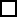  50 % apmērā no  visas taksācijas gadam aprēķinātās nodokļa summas par to taksācijas gadu, kurā iesniegts pieteikums par atvieglojumu piešķiršanu, bet ne vairāk par 500 euro, kā personai, kura iepriekšējā taksācijas gadā izveidoja vismaz divas jaunas darba vietas Augšdaugavas novada pašvaldības vietējiem iedzīvotājiem. 50 % apmērā no  visas taksācijas gadam aprēķinātās nodokļa summas par to taksācijas gadu, kurā iesniegts pieteikums par atvieglojumu piešķiršanu, bet ne vairāk par 500 euro, kā personai, kura iepriekšējā taksācijas gadā izveidoja vismaz divas jaunas darba vietas Augšdaugavas novada pašvaldības vietējiem iedzīvotājiem. 50 % apmērā no  visas taksācijas gadam aprēķinātās nodokļa summas par to taksācijas gadu, kurā iesniegts pieteikums par atvieglojumu piešķiršanu, bet ne vairāk par 500 euro, kā personai, kura iepriekšējā taksācijas gadā izveidoja vismaz divas jaunas darba vietas Augšdaugavas novada pašvaldības vietējiem iedzīvotājiem. 50 % apmērā no  visas taksācijas gadam aprēķinātās nodokļa summas par to taksācijas gadu, kurā iesniegts pieteikums par atvieglojumu piešķiršanu, bet ne vairāk par 500 euro, kā personai, kura iepriekšējā taksācijas gadā izveidoja vismaz divas jaunas darba vietas Augšdaugavas novada pašvaldības vietējiem iedzīvotājiem. 50 % apmērā no  visas taksācijas gadam aprēķinātās nodokļa summas par to taksācijas gadu, kurā iesniegts pieteikums par atvieglojumu piešķiršanu, bet ne vairāk par 500 euro, kā personai, kura iepriekšējā taksācijas gadā izveidoja vismaz divas jaunas darba vietas Augšdaugavas novada pašvaldības vietējiem iedzīvotājiem. 50 % apmērā no  visas taksācijas gadam aprēķinātās nodokļa summas par to taksācijas gadu, kurā iesniegts pieteikums par atvieglojumu piešķiršanu, bet ne vairāk par 500 euro, kā personai, kura iepriekšējā taksācijas gadā izveidoja vismaz divas jaunas darba vietas Augšdaugavas novada pašvaldības vietējiem iedzīvotājiem. 50 % apmērā no  visas taksācijas gadam aprēķinātās nodokļa summas par to taksācijas gadu, kurā iesniegts pieteikums par atvieglojumu piešķiršanu, bet ne vairāk par 500 euro, kā personai, kura iepriekšējā taksācijas gadā izveidoja vismaz divas jaunas darba vietas Augšdaugavas novada pašvaldības vietējiem iedzīvotājiem. 50 % apmērā no  visas taksācijas gadam aprēķinātās nodokļa summas par to taksācijas gadu, kurā iesniegts pieteikums par atvieglojumu piešķiršanu, bet ne vairāk par 500 euro, kā personai, kura iepriekšējā taksācijas gadā izveidoja vismaz divas jaunas darba vietas Augšdaugavas novada pašvaldības vietējiem iedzīvotājiem. 50 % apmērā no  visas taksācijas gadam aprēķinātās nodokļa summas par to taksācijas gadu, kurā iesniegts pieteikums par atvieglojumu piešķiršanu, bet ne vairāk par 500 euro, kā personai, kura iepriekšējā taksācijas gadā izveidoja vismaz divas jaunas darba vietas Augšdaugavas novada pašvaldības vietējiem iedzīvotājiem. 50 % apmērā no  visas taksācijas gadam aprēķinātās nodokļa summas par to taksācijas gadu, kurā iesniegts pieteikums par atvieglojumu piešķiršanu, bet ne vairāk par 500 euro, kā personai, kura iepriekšējā taksācijas gadā izveidoja vismaz divas jaunas darba vietas Augšdaugavas novada pašvaldības vietējiem iedzīvotājiem.  90% apmērā no visas par taksācijas gadu aprēķinātās nodokļa summas, kā biedrībai / nodibinājumam (vajadzīgo pasvītrot), kam noteikts sabiedriskā labuma organizācijas statuss.  90% apmērā no visas par taksācijas gadu aprēķinātās nodokļa summas, kā biedrībai / nodibinājumam (vajadzīgo pasvītrot), kam noteikts sabiedriskā labuma organizācijas statuss.  90% apmērā no visas par taksācijas gadu aprēķinātās nodokļa summas, kā biedrībai / nodibinājumam (vajadzīgo pasvītrot), kam noteikts sabiedriskā labuma organizācijas statuss.  90% apmērā no visas par taksācijas gadu aprēķinātās nodokļa summas, kā biedrībai / nodibinājumam (vajadzīgo pasvītrot), kam noteikts sabiedriskā labuma organizācijas statuss.  90% apmērā no visas par taksācijas gadu aprēķinātās nodokļa summas, kā biedrībai / nodibinājumam (vajadzīgo pasvītrot), kam noteikts sabiedriskā labuma organizācijas statuss.  90% apmērā no visas par taksācijas gadu aprēķinātās nodokļa summas, kā biedrībai / nodibinājumam (vajadzīgo pasvītrot), kam noteikts sabiedriskā labuma organizācijas statuss.  90% apmērā no visas par taksācijas gadu aprēķinātās nodokļa summas, kā biedrībai / nodibinājumam (vajadzīgo pasvītrot), kam noteikts sabiedriskā labuma organizācijas statuss.  90% apmērā no visas par taksācijas gadu aprēķinātās nodokļa summas, kā biedrībai / nodibinājumam (vajadzīgo pasvītrot), kam noteikts sabiedriskā labuma organizācijas statuss.  90% apmērā no visas par taksācijas gadu aprēķinātās nodokļa summas, kā biedrībai / nodibinājumam (vajadzīgo pasvītrot), kam noteikts sabiedriskā labuma organizācijas statuss.  90% apmērā no visas par taksācijas gadu aprēķinātās nodokļa summas, kā biedrībai / nodibinājumam (vajadzīgo pasvītrot), kam noteikts sabiedriskā labuma organizācijas statuss.  90% apmērā no visas par taksācijas gadu aprēķinātās nodokļa summas, kā biedrībai / nodibinājumam (vajadzīgo pasvītrot), kam noteikts sabiedriskā labuma organizācijas statuss.Pielikumā:Pielikumā:Pielikumā:Pielikumā:Pielikumā:Pielikumā:Pielikumā:Pielikumā:Pielikumā:Pielikumā:Pielikumā:Pielikumā:Augšdaugavas novada pašvaldības publiski pieejamās infrastruktūras uzlabošanā un uzturēšanā vai apkārtējās vides sakārtošanā un sakopšanā ieguldīto līdzekļu apjoma pamatojošo dokumentu kopijas,Augšdaugavas novada pašvaldības publiski pieejamās infrastruktūras uzlabošanā un uzturēšanā vai apkārtējās vides sakārtošanā un sakopšanā ieguldīto līdzekļu apjoma pamatojošo dokumentu kopijas,Augšdaugavas novada pašvaldības publiski pieejamās infrastruktūras uzlabošanā un uzturēšanā vai apkārtējās vides sakārtošanā un sakopšanā ieguldīto līdzekļu apjoma pamatojošo dokumentu kopijas,Augšdaugavas novada pašvaldības publiski pieejamās infrastruktūras uzlabošanā un uzturēšanā vai apkārtējās vides sakārtošanā un sakopšanā ieguldīto līdzekļu apjoma pamatojošo dokumentu kopijas,Augšdaugavas novada pašvaldības publiski pieejamās infrastruktūras uzlabošanā un uzturēšanā vai apkārtējās vides sakārtošanā un sakopšanā ieguldīto līdzekļu apjoma pamatojošo dokumentu kopijas,Augšdaugavas novada pašvaldības publiski pieejamās infrastruktūras uzlabošanā un uzturēšanā vai apkārtējās vides sakārtošanā un sakopšanā ieguldīto līdzekļu apjoma pamatojošo dokumentu kopijas,Augšdaugavas novada pašvaldības publiski pieejamās infrastruktūras uzlabošanā un uzturēšanā vai apkārtējās vides sakārtošanā un sakopšanā ieguldīto līdzekļu apjoma pamatojošo dokumentu kopijas,Augšdaugavas novada pašvaldības publiski pieejamās infrastruktūras uzlabošanā un uzturēšanā vai apkārtējās vides sakārtošanā un sakopšanā ieguldīto līdzekļu apjoma pamatojošo dokumentu kopijas,Augšdaugavas novada pašvaldības publiski pieejamās infrastruktūras uzlabošanā un uzturēšanā vai apkārtējās vides sakārtošanā un sakopšanā ieguldīto līdzekļu apjoma pamatojošo dokumentu kopijas,Augšdaugavas novada pašvaldības publiski pieejamās infrastruktūras uzlabošanā un uzturēšanā vai apkārtējās vides sakārtošanā un sakopšanā ieguldīto līdzekļu apjoma pamatojošo dokumentu kopijas,Valsts ieņēmumu dienesta izziņa par nodarbināto skaitu,  de minimis atbalsta uzskaites veidlapa saskaņā ar normatīvajiem aktiem par de minimis atbalsta uzskaites un piešķiršanas kārtību un de minimis atbalsta uzskaites veidlapu paraugiem,Valsts ieņēmumu dienesta izziņa par nodarbināto skaitu,  de minimis atbalsta uzskaites veidlapa saskaņā ar normatīvajiem aktiem par de minimis atbalsta uzskaites un piešķiršanas kārtību un de minimis atbalsta uzskaites veidlapu paraugiem,Valsts ieņēmumu dienesta izziņa par nodarbināto skaitu,  de minimis atbalsta uzskaites veidlapa saskaņā ar normatīvajiem aktiem par de minimis atbalsta uzskaites un piešķiršanas kārtību un de minimis atbalsta uzskaites veidlapu paraugiem,Valsts ieņēmumu dienesta izziņa par nodarbināto skaitu,  de minimis atbalsta uzskaites veidlapa saskaņā ar normatīvajiem aktiem par de minimis atbalsta uzskaites un piešķiršanas kārtību un de minimis atbalsta uzskaites veidlapu paraugiem,Valsts ieņēmumu dienesta izziņa par nodarbināto skaitu,  de minimis atbalsta uzskaites veidlapa saskaņā ar normatīvajiem aktiem par de minimis atbalsta uzskaites un piešķiršanas kārtību un de minimis atbalsta uzskaites veidlapu paraugiem,Valsts ieņēmumu dienesta izziņa par nodarbināto skaitu,  de minimis atbalsta uzskaites veidlapa saskaņā ar normatīvajiem aktiem par de minimis atbalsta uzskaites un piešķiršanas kārtību un de minimis atbalsta uzskaites veidlapu paraugiem,Valsts ieņēmumu dienesta izziņa par nodarbināto skaitu,  de minimis atbalsta uzskaites veidlapa saskaņā ar normatīvajiem aktiem par de minimis atbalsta uzskaites un piešķiršanas kārtību un de minimis atbalsta uzskaites veidlapu paraugiem,Valsts ieņēmumu dienesta izziņa par nodarbināto skaitu,  de minimis atbalsta uzskaites veidlapa saskaņā ar normatīvajiem aktiem par de minimis atbalsta uzskaites un piešķiršanas kārtību un de minimis atbalsta uzskaites veidlapu paraugiem,Valsts ieņēmumu dienesta izziņa par nodarbināto skaitu,  de minimis atbalsta uzskaites veidlapa saskaņā ar normatīvajiem aktiem par de minimis atbalsta uzskaites un piešķiršanas kārtību un de minimis atbalsta uzskaites veidlapu paraugiem,Valsts ieņēmumu dienesta izziņa par nodarbināto skaitu,  de minimis atbalsta uzskaites veidlapa saskaņā ar normatīvajiem aktiem par de minimis atbalsta uzskaites un piešķiršanas kārtību un de minimis atbalsta uzskaites veidlapu paraugiem,Ar šo apliecinu, ka Ar šo apliecinu, ka Ar šo apliecinu, ka Ar šo apliecinu, ka Ar šo apliecinu, ka Ar šo apliecinu, ka Ar šo apliecinu, ka Ar šo apliecinu, ka Ar šo apliecinu, ka Ar šo apliecinu, ka Ar šo apliecinu, ka Ar šo apliecinu, ka uzņēmumam / fiziskai personai (vajadzīgo pasvītrot) nav Augšdaugavas novada pašvaldības budžetā ieskaitāmā nekustamā īpašuma nodokļa parādu,uzņēmumam / fiziskai personai (vajadzīgo pasvītrot) nav Augšdaugavas novada pašvaldības budžetā ieskaitāmā nekustamā īpašuma nodokļa parādu,uzņēmumam / fiziskai personai (vajadzīgo pasvītrot) nav Augšdaugavas novada pašvaldības budžetā ieskaitāmā nekustamā īpašuma nodokļa parādu,uzņēmumam / fiziskai personai (vajadzīgo pasvītrot) nav Augšdaugavas novada pašvaldības budžetā ieskaitāmā nekustamā īpašuma nodokļa parādu,uzņēmumam / fiziskai personai (vajadzīgo pasvītrot) nav Augšdaugavas novada pašvaldības budžetā ieskaitāmā nekustamā īpašuma nodokļa parādu,uzņēmumam / fiziskai personai (vajadzīgo pasvītrot) nav Augšdaugavas novada pašvaldības budžetā ieskaitāmā nekustamā īpašuma nodokļa parādu,uzņēmumam / fiziskai personai (vajadzīgo pasvītrot) nav Augšdaugavas novada pašvaldības budžetā ieskaitāmā nekustamā īpašuma nodokļa parādu,uzņēmumam / fiziskai personai (vajadzīgo pasvītrot) nav Augšdaugavas novada pašvaldības budžetā ieskaitāmā nekustamā īpašuma nodokļa parādu,uzņēmumam / fiziskai personai (vajadzīgo pasvītrot) nav Valsts ieņēmuma dienesta administrēto nodokļu un nodevu parādu,uzņēmumam / fiziskai personai (vajadzīgo pasvītrot) nav Valsts ieņēmuma dienesta administrēto nodokļu un nodevu parādu,uzņēmumam / fiziskai personai (vajadzīgo pasvītrot) nav Valsts ieņēmuma dienesta administrēto nodokļu un nodevu parādu,uzņēmumam / fiziskai personai (vajadzīgo pasvītrot) nav Valsts ieņēmuma dienesta administrēto nodokļu un nodevu parādu,uzņēmumam / fiziskai personai (vajadzīgo pasvītrot) nav Valsts ieņēmuma dienesta administrēto nodokļu un nodevu parādu,uzņēmumam / fiziskai personai (vajadzīgo pasvītrot) nav Valsts ieņēmuma dienesta administrēto nodokļu un nodevu parādu,uzņēmumam / fiziskai personai (vajadzīgo pasvītrot) nav Valsts ieņēmuma dienesta administrēto nodokļu un nodevu parādu,uzņēmumam / fiziskai personai (vajadzīgo pasvītrot) nav Valsts ieņēmuma dienesta administrēto nodokļu un nodevu parādu,visas manis sniegtās ziņas ir precīzas un patiesas.visas manis sniegtās ziņas ir precīzas un patiesas.visas manis sniegtās ziņas ir precīzas un patiesas.visas manis sniegtās ziņas ir precīzas un patiesas.visas manis sniegtās ziņas ir precīzas un patiesas.visas manis sniegtās ziņas ir precīzas un patiesas.visas manis sniegtās ziņas ir precīzas un patiesas.visas manis sniegtās ziņas ir precīzas un patiesas.Pieteikuma iesniedzēja piezīmes:Pieteikuma iesniedzēja piezīmes:Pieteikuma iesniedzēja piezīmes:Pieteikuma iesniedzēja piezīmes:Pieteikuma iesniedzēja piezīmes:Pieteikuma iesniedzēja piezīmes:Pieteikuma iesniedzēja piezīmes:Pieteikuma iesniedzēja piezīmes:Pieteikuma iesniedzēja piezīmes:Pieteikuma iesniedzēja piezīmes:Pieteikuma iesniedzēja piezīmes:Pieteikuma iesniedzēja piezīmes:Pieteikuma iesniedzējs:Pieteikuma iesniedzējs:Pieteikuma iesniedzējs:Pieteikuma iesniedzējs:Pieteikuma iesniedzējs:Pieteikuma iesniedzējs:Pieteikuma iesniedzējs:Pieteikuma iesniedzējs:Pieteikuma iesniedzējs:Pieteikuma iesniedzējs:Pieteikuma iesniedzējs:Pieteikuma iesniedzējs:paraksta atšifrējumsdatumsdatumsdatums